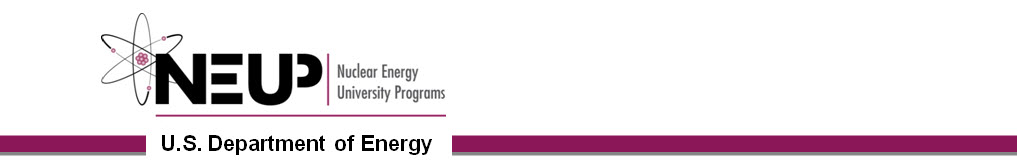 Complete this form in its entirety and submit as a Word file 45 days prior to your departure to Stefanie Johnston at Stefanie.Johnston@inl.gov. Contact NEUP at (208) 526-1197 with any questions.Traveler InformationTraveler InformationTraveler InformationResponsible Program Office (at HQ), if overhead travel responsible program office is NE.Responsible Program Office (at HQ), if overhead travel responsible program office is NE.Nuclear Energy University Programs (NEUP)Mike WorleyTraveler Name (Last, First, Middle)Traveler Name (Last, First, Middle)Last, First, MiddleSocial Security NumberSocial Security NumberXXX-XX- Last 4 Digits            I do not have a SSNPassport NumberPassport Number                                         Exp Date mm/dd/yearGenderGender   Male            FemaleCitizenshipCitizenshipa) First Countryb) Second CountryPermanent Resident Green Card HolderPermanent Resident Green Card Holder   Yes              NoU.S. VisaU.S. VisaVisa Type             Expiration Date      Not Applicable Employment InformationEmployment InformationName      Position Title      Street Address      City                          State      Zip                            Country      Contact InformationContact InformationHome Telephone      Cell Phone      Email Address      Work Phone      Work Fax      Section II. General Trip InformationSection II. General Trip InformationSection II. General Trip InformationUse additional pages as necessary. Account for all funding types estimated for this trip request.Use additional pages as necessary. Account for all funding types estimated for this trip request.Use additional pages as necessary. Account for all funding types estimated for this trip request.Place of DepartureCity                                                                 State/Province      Country      City                                                                 State/Province      Country      Departure/Return DateDepart:  mm/dd/year   Return:  mm/dd/yearDepart:  mm/dd/year   Return:  mm/dd/yearEstimated Total Travel Costs$                                 Airfare $                                                                            Other $                                      $                                 Airfare $                                                                            Other $                                      Project ID NumberCharge Number/B&R Code (NEUP will enter.)Benefit to Government: Describe how you will use the information, etc. that you gain from the trip to benefit your present position, division, INL, and DOE HQ programs. Avoid a description of the trip itinerary.   Describe Benefit HereDescribe Benefit HereSection III. Trip ItinerarySection III. Trip ItineraryUse additional pages as necessary. Account for the entire time between departure and return. Complete a separate itinerary for each city/country to be visited and for each personal or leave period. (DOE allows only 2 personal days associated with foreign business travel.)Use additional pages as necessary. Account for the entire time between departure and return. Complete a separate itinerary for each city/country to be visited and for each personal or leave period. (DOE allows only 2 personal days associated with foreign business travel.)Is this part of the trip associated with a conference?   Yes                   No(If yes, provide the information below.)Conference:      Sponsor:      Contact URL:      Destination (Country, City)Country, CityStart Datemm/dd/yearEnd Datemm/dd/yearSelect One or More Primary Purposes    Professional Conference or Workshop    Seminar/Symposium    Working Group or Colloquia (Scientific Meeting)    Site Visit    R&D activities under an informal, lab-to-lab, or                                    government-to-government agreement    Meeting(s) on scientific, technical, project or programmatic matters    Procurement-Related Matters    Official Stop Over    Personal Leave    IAEA Travel    LDRD Project Work    Permanent Change of StationTechnical Justification: Describe what you will be doing while on travel; be specific and as detailed as possible.Describe Justification HereHost/In-Country Contact InformationName      Affiliated Institution      Phone      After Hours/Hotel InformationName      Phone      